Article title here in sentence case [16pt] Example: Advices on the preparation for submission to ICASE proceedingsFirst author’s first and last name1,* 1, Second author’s first and last name2 [12pt]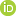 1 First Author Affiliation text, Dept. name of organization (of Aff.) name of organization (of Aff.) City, Country2 Second Author Affiliation text, Dept. name of organization (of Aff.) name of organization (of Aff.) City, Country*Correspondence author. Email: emailaddress@email.com [10pt],                    ORCHID: 0000-0002-1825-0097ABSTRACTThe ICASE proceedings template has many predefined paragraph styles for you to use/apply as you write your paper. To format your abstract, use the Microsoft Word template style: [Abstract]. Each paper must include an abstract. Begin the abstract with the title “Abstract” in bold font, followed by a paragraph with normal 10-point font. Do not cite references in the abstract. Please do not place or cite tables and figures in the abstract either. The length of the abstract should be a minimum of 150 words.Keywords: Keywords are your own designated keywords separated by commas (“,”). Keyword 1, Keyword 2, Keyword 3, Keyword 4.REFERENCESThe required format for references is as follows. X. Xie and M. Mirmehdi, RAGS: Region-Aided Geometric Snake, IEEE Transactions on Image Processing, 13 (2004), pp. 640-652. https://doi.org/10.1145/800057.808665 K. Kunisch and E. W. Sachs, Reduced SQP methods for parameter identification problems, SIAM J. Numer. Anal., 29 (1992), pp. 1793–1820. https://doi.org/10.1145/800057.808665M. De Menech, Modeling of droplet breakup in a microfluidic t-shaped junction with a phase-field model, Phys. Rev. E, 73 (2006), pp. 031505. https://doi.org/10.1145/800057.808665D. Gil and P. Radeva, Curvature vector flow to assure convergent deformable models for shape modeling, Lecture Notes in Computer Science, Springer Verlag, Proceedings of EMMCVPR, Lisbon, Portugal 2003. 